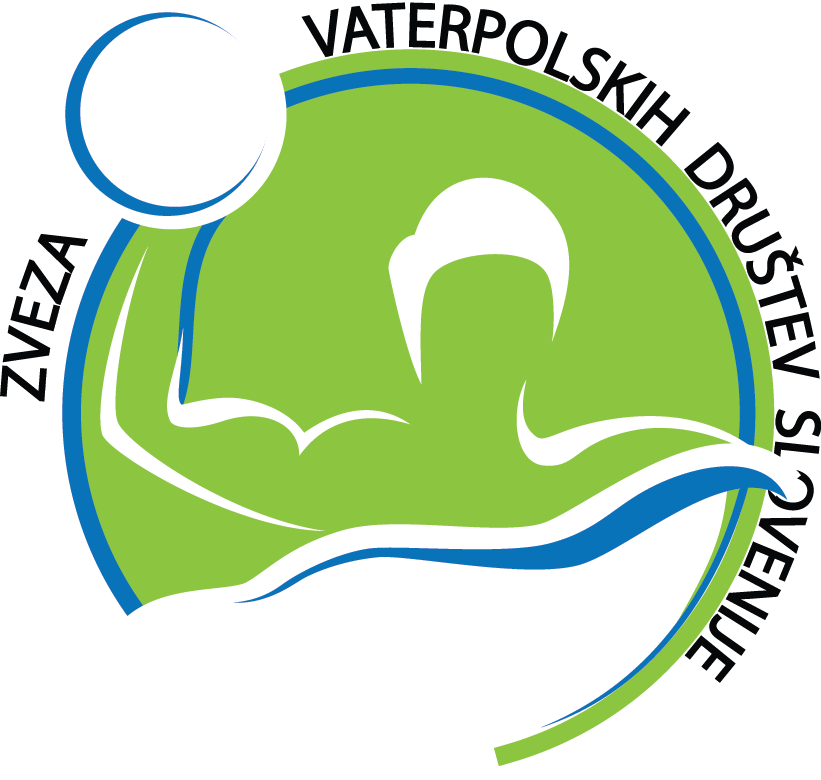 Bilten tekmovanj 6Sezona 2017/18Pripravil: Jaka MikoletičTeden: 27. 11.-3. 12. 20171. PP člani, polfinale (prvi tekmi):	Sobota, 2. 12. 2017:2. DP kadeti – U17, 3. krog:Sobota, 2. 12. 2107:Nedelja, 3. 12. 2017:3. Napoved tekem prihodnjega tedna:PP člani, polfinale (povratna tekma)Sobota, 9. 12. 2017:DP U15, 3. turnir (POB Kranj)Sobota, 9. 12. 2017:DP U11, 2. turnir (Koper, Žusterna)Nedelja, 10. 12. 2017.VD KOPER 1958 : AVK TRIGLAV7:13 (2:4, 2:4, 1:2, 2:3)Sodnika: Carič Anže in Kavčič Tomi. Delegat: Jerman Leopold.Sodnika: Carič Anže in Kavčič Tomi. Delegat: Jerman Leopold.VD Koper 1958:  Prcač Marko, Miatovič Božidar 3, Sponza Marco 1, Čosič Nikola, Potočnik Nejc 2, Bonetta Matteo, Grižon Matija, Šakovič Tash, Vascotto Mateo, Brozovič Peter, Hinič Luka, Jačimovič Milan 1, Sponza Mattia.
Trener: Čeklič Blaž.VD Koper 1958:  Prcač Marko, Miatovič Božidar 3, Sponza Marco 1, Čosič Nikola, Potočnik Nejc 2, Bonetta Matteo, Grižon Matija, Šakovič Tash, Vascotto Mateo, Brozovič Peter, Hinič Luka, Jačimovič Milan 1, Sponza Mattia.
Trener: Čeklič Blaž.AVK Triglav: Beton Jure, Popovič Benjamin 3, Pušavec Andraž, Rahne Matic 1, Močnik Žiga 1, Gostič Dejan 2, Mikoletič Jaka, Gostič Marko 3, Justin Jan 1, Troppan Aljaž 2, Resnik Rok, Metelko Žiga.
Trener: Komelj Aleš.AVK Triglav: Beton Jure, Popovič Benjamin 3, Pušavec Andraž, Rahne Matic 1, Močnik Žiga 1, Gostič Dejan 2, Mikoletič Jaka, Gostič Marko 3, Justin Jan 1, Troppan Aljaž 2, Resnik Rok, Metelko Žiga.
Trener: Komelj Aleš.Opomba: Trener VD Koper 1958 Blaž Čeklič – rumeni karton.Opomba: Trener VD Koper 1958 Blaž Čeklič – rumeni karton.VK LJUBLJANA SLOVAN : AVK BRANIK 10:0 b.b.Sodnika: Podjed Damjan in Bojanič Čedomir. Delegat: Podvršček Vojko.Sodnika: Podjed Damjan in Bojanič Čedomir. Delegat: Podvršček Vojko.VK Ljubljana Slovan: /VK Ljubljana Slovan: /AVK Branik: /AVK Branik: /Opomba: AVK Branik je odpovedal sodelovanje. Opomba: AVK Branik je odpovedal sodelovanje. Lestvica strelcevLestvica strelcevEkipaGoli1.BROZOVIČ PeterVD Koper 195862. BERGANT RokVD Kamnik 53.ČOSIČ NikolaVD Koper 19583OSTREŽ TimVD Kamnik 3MIATOVIČ BožidarVD Koper 19583POPOVIČ Benjamin AVK Triglav3GOSTIČ MarkoAVK Triglav38.BONETTA MatteoVD Koper 19582BELENTIN BlažVD Kamnik 2BRIŠKI BlažVD Kamnik 2SPONZA MarcoVD Koper 19582POTOČNIK NejcVD Koper 19582GOSTIČ DejanAVK Triglav2TROPPAN AljažAVK Triglav215.BRIŠNIK GašperVD Kamnik 1JAČIMOVIČ MilanVD Koper 19581RAHNE MaticAVK Triglav1MOČNIK ŽigaAVK Triglav1JUSTIN JanAVK Triglav1VK LJUBLJANA SLOVAN : VD KAMNIK5:6 (0:1 3:2, 0:1, 2:2)Sodnika: Carič Anže in Čepič Matjaž. Delegat: Balderman Bor.Sodnika: Carič Anže in Čepič Matjaž. Delegat: Balderman Bor.VK Ljubljana Slovan: Huško Luka, Karničar Tit, Čanč Matija Bernard, Potočnik Enej 1, Žiberna Nejc 1, Merlak Martin 2, Udovič Matija, Jousefi Amirali, Čarni Jošt, Danetovič Nejc 1, Penezič Nik Jakob, Supe Arne, Kirasič Peter.VK Ljubljana Slovan: Huško Luka, Karničar Tit, Čanč Matija Bernard, Potočnik Enej 1, Žiberna Nejc 1, Merlak Martin 2, Udovič Matija, Jousefi Amirali, Čarni Jošt, Danetovič Nejc 1, Penezič Nik Jakob, Supe Arne, Kirasič Peter.VD Kamnik: Golob David, Peterlin Brina, Pilič Marko, Zupan Urban, Gligorovski Z. Lukas 1, Lukič David 3, Kordež Matic, Brišnik Gašper 1, Peterlin Bor, Cerar Aleksander 1, Belentin Blaž.
Trener: Romšak Primož.VD Kamnik: Golob David, Peterlin Brina, Pilič Marko, Zupan Urban, Gligorovski Z. Lukas 1, Lukič David 3, Kordež Matic, Brišnik Gašper 1, Peterlin Bor, Cerar Aleksander 1, Belentin Blaž.
Trener: Romšak Primož.AVK TRIGLAV : VD KOPER 195823:4 (6:1, 8:1, 3:1, 6:1)Sodnika: Suhadolnik Tevž in Podvršček Klemen. Delegat: Čadež Uroš.Sodnika: Suhadolnik Tevž in Podvršček Klemen. Delegat: Čadež Uroš.AVK Triglav: Kos Gregor, Bergant Tim 1, Verbič Urban 2, Gimpelj Nejc, Kopač Mark 1, Gostič Dejan 8, Pušavec Andraž 1, Troppan Aljaž 7, Kaloper Žan, Dragaš Tim, Nartnik Kristjan 3, Peric Nejc, Mrgole Martin.
Trener: Čermelj Rado.AVK Triglav: Kos Gregor, Bergant Tim 1, Verbič Urban 2, Gimpelj Nejc, Kopač Mark 1, Gostič Dejan 8, Pušavec Andraž 1, Troppan Aljaž 7, Kaloper Žan, Dragaš Tim, Nartnik Kristjan 3, Peric Nejc, Mrgole Martin.
Trener: Čermelj Rado.VD Koper 1958: Dekovič Alexander, Zukič Alexander, Bassanese Endi, Sponza Marco 1, Šakovič Tash, Bašič Teodor, Adžič Marko 3, Grižon Matija, Grižon Jure.
Trener: Potočnik Nejc.VD Koper 1958: Dekovič Alexander, Zukič Alexander, Bassanese Endi, Sponza Marco 1, Šakovič Tash, Bašič Teodor, Adžič Marko 3, Grižon Matija, Grižon Jure.
Trener: Potočnik Nejc.AVK BRANIK : AVD KOKRA4:19 (0:7, 0:4, 2:4, 2:4)Sodnika: Čepič Matjaž in Mikoletič Jaka. Delegat: Marinček Jože.Sodnika: Čepič Matjaž in Mikoletič Jaka. Delegat: Marinček Jože.AVK Branik: Gligorevič Dušan, Prikl Sergej, Grmaš Gauro, Meklin Luka, Baier Dominik, Kačič Tim 1, Globovnik Nejc 1, Lazič Ivan, Ferk Filip 1, Kulenovič Tin, Globovnik Matic 1, Puhar Bor, Seljak Jurij.
Trener: Grubišič Robert.AVK Branik: Gligorevič Dušan, Prikl Sergej, Grmaš Gauro, Meklin Luka, Baier Dominik, Kačič Tim 1, Globovnik Nejc 1, Lazič Ivan, Ferk Filip 1, Kulenovič Tin, Globovnik Matic 1, Puhar Bor, Seljak Jurij.
Trener: Grubišič Robert.AVD Kokra: Jaklič Gaber, Grabec Jaka, Kern Jan, Lah Jaša 1, Zupanc Jure, Rajlič Nikola 1, Paunovič Aleksander 6, Vončina Juš 3, Bečič Rok 7, Kaloper Bor, Lukič Nikola, Peranovič Jaša.
Trener: Peranovič Tadej.AVD Kokra: Jaklič Gaber, Grabec Jaka, Kern Jan, Lah Jaša 1, Zupanc Jure, Rajlič Nikola 1, Paunovič Aleksander 6, Vončina Juš 3, Bečič Rok 7, Kaloper Bor, Lukič Nikola, Peranovič Jaša.
Trener: Peranovič Tadej.LestvicaLestvicaLestvicaLestvicaLestvicaLestvicaLestvicaLestvicaLestvicaLestvicaUvrstitevEkipaKZRPDGPGGRT1. AVK Triglav330072145892.VD Kamnik32101715273.AVD Kokra320147311664. VD Koper 195831022435-1135. AVK Branik30121052-4216. VK Ljubljana Slovan30031740-230Lestvica strelcevLestvica strelcevEkipaGoli1.TROPPAN Aljaž AVK Triglav 222.GOSTIČ DejanAVK Triglav213.PAUNOVIČ AleksanderAVD Kokra 174.ADŽIČ Marko VD Koper 1958125.BEČIČ RokAVD Kokra 106.PUŠAVEC AndražAVK Triglav 8VONČINA JušAVD Kokra 88.VERBIČ UrbanAVK Triglav 79.POTOČNIK EnejVK LJ Slovan6LAH JašaAVD Kokra 6SPONZA MarcoVD Koper 1958612.GLIGOROVSKI Z. LukasVD Kamnik 5LUKIČ David VD Kamnik 514.ZORMAN GajAVK Triglav 4KULENOVIČ TinAVK Branik4ŽIBERNA NejcVK LJ Slovan417.ZUPANC JureAVD Kokra 3GRIŽON MatijaVD Koper 19583CERAR Ažbe VD Kamnik 3NARTNIK Kristjan AVK Triglav 321.BURGER TimVK LJ Slovan2ŠAKOVIČ TashVD Koper 19582RAJLIČ NikolaAVD Kokra 2DANETOVIČ NejcVK LJ Slovan 2GLOBOVNIK Matic AVK Branik2GLOBOVNIK NejcAVK Branik2MERLAK MartinVK LJ Slovan228.BARIČ Stefan VK LJ Slovan 1BASSANESSE EndiVD Koper 19581BRIŠNIK GašperVD Kamnik 1CERAR AleksanderVD Kamnik 1BERGANT TimAVK Triglav1KOPAČ MarkAVK Triglav1KAČIČ TimAVK Branik1FERK FilipAVK Branik1MariborPristanAVK BranikVK Ljubljana SlovanODPOVEDANOKranjPOB18:00 AVK TriglavVD Koper 195810:00AVK TriglavVD Koper 195811:15VD KamnikVK Ljubljana Slovan12:30VD Koper 1958AVK Branik13:45AVK TriglavVK Ljubljana Slovan15:00AVK BranikVD Kamnik